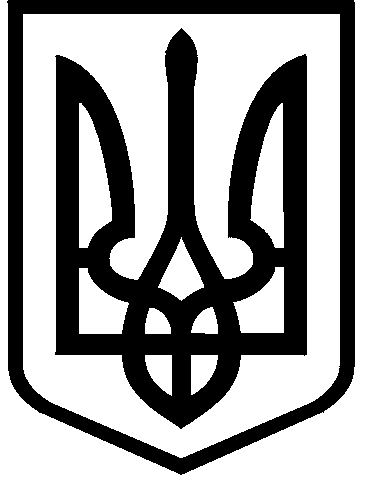 КИЇВСЬКА МІСЬКА РАДАIII сесія  IX скликанняРІШЕННЯ____________№_______________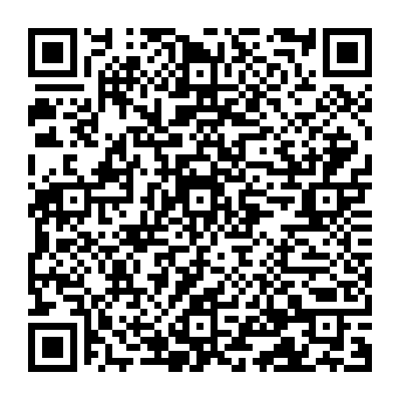 Розглянувши заяву ТОВАРИСТВА З ОБМЕЖЕНОЮ ВІДПОВІДАЛЬНІСТЮ «ПРОМЛЕДС» (код ЄДРПОУ 43828762, місцезнаходження юридичної особи: 01010, місто Київ, вул. Лаврська, 6) 
від 09 квітня 2024 року № 72361-008488652-031-03, враховуючи, що земельна ділянка зареєстрована у Державному земельному кадастрі, право комунальної власності територіальної громади міста Києва на яку зареєстровано в установленому порядку (право власності зареєстровано у Державному реєстрі речових прав на нерухоме майно 17 квітня 2024 року, номер відомостей про речове право 54651596), відповідно до статей 9, 83, 93, 116, 122, 123, 124, 141 Земельного кодексу України, статей 1212, 1214 Цивільного кодексу України, Закону України «Про оренду землі», пункту 34 частини першої статті 26 Закону України «Про місцеве самоврядування в Україні», Закону України «Про адміністративну процедуру», Київська міська радаВИРІШИЛА:1. Припинити комунальному підприємству «Київпастранс» (код ЄДРПОУ 31725604) право постійного користування земельною ділянкою 
площею 0,2441 га (кадастровий номер 8000000000:79:072:0015), наданою відповідно до рішення Київської міської ради від 28 грудня 2010 року 
№ 534/5346 «Про надання комунальному підприємству «Київпастранс» земельної ділянки для реконструкції лінійно-диспетчерської станції з одночасним будівництвом багатофункціонального комплексу з паркінгом на вул. Ізюмській, 3 у Голосіївському районі м. Києва» (державний акт на право постійного користування земельною ділянкою, зареєстрований в Книзі записів реєстрації державних актів на право власності на землю та на право постійного користування землею, договорів оренди землі 23 червня 2011 року за 
№ 07-9-00130) у зв’язку з набуттям ТОВАРИСТВОМ З ОБМЕЖЕНОЮ ВІДПОВІДАЛЬНІСТЮ «ПРОМЛЕДС» права власності на нерухоме майно (право власності зареєстровано у Державному реєстрі речових прав на нерухоме майно 08 вересня 2022 року, номер відомостей про речове право 47826569).2. Передати ТОВАРИСТВУ З ОБМЕЖЕНОЮ ВІДПОВІДАЛЬНІСТЮ «ПРОМЛЕДС», за умови виконання пункту 3 цього рішення, в оренду 
на 5 років земельну ділянку площею 0,2441 га (кадастровий номер 8000000000:79:072:0015) для реконструкції лінійно-диспетчерської станції з одночасним будівництвом багатофункціонального комплексу з паркінгом 
(код виду цільового призначення – 03.10 для будівництва та обслуговування адміністративних будинків, офісних будівель компаній, які займаються підприємницькою діяльністю, пов’язаною з отриманням прибутку) на 
вул. Ізюмській, 3 у Голосіївському районі міста Києва із земель комунальної власності територіальної громади міста Києва у зв’язку з набуттям права власності на нерухоме майно (право власності зареєстровано у Державному реєстрі речових прав на нерухоме майно 08 вересня 2022 року, номер відомостей про речове право 47826569) (заява ДЦ від 09 квітня 2024 року 
№ 72361-008488652-031-03, справа 626974423).3. ТОВАРИСТВУ З ОБМЕЖЕНОЮ ВІДПОВІДАЛЬНІСТЮ «ПРОМЛЕДС»:3.1. Виконувати обов’язки землекористувача відповідно до вимог 
статті 96 Земельного кодексу України.3.2. У місячний строк з дня набрання чинності цим рішенням надати до Департаменту земельних ресурсів виконавчого органу Київської міської ради (Київської міської державної адміністрації) документи, визначені законодавством України, необхідні для укладання договору оренди земельної ділянки (зокрема, охоронний договір на зелені насадження або інформацію уповноваженого органу про відсутність зелених насаджень на земельній ділянці).3.3. Питання майнових відносин вирішувати в установленому порядку.3.4. Забезпечити вільний доступ для прокладання нових, ремонту та експлуатації існуючих інженерних мереж і споруд, що знаходяться в межах земельної ділянки.3.5. Питання сплати відновної вартості зелених насаджень або укладання охоронного договору на зелені насадження вирішувати відповідно до рішення Київської міської ради від 27 жовтня 2011 року № 384/6600 «Про затвердження Порядку видалення зелених насаджень на території міста Києва» (із змінами і доповненнями).3.6. Під час використання земельної ділянки дотримуватися обмежень у її використанні, зареєстрованих у Державному земельному кадастрі.3.7. У разі необхідності проведення реконструкції, питання оформлення дозвільної та проєктної документації вирішувати в порядку, визначеному законодавством України.3.8. Сплатити безпідставно збережені кошти за користування земельною ділянкою з моменту набуття права власності на об’єкт нерухомого майна, розташований на ній, до моменту реєстрації права оренди на земельну ділянку у Державному реєстрі речових прав на нерухоме майно на підставі розрахунку Департаменту земельних ресурсів виконавчого органу Київської міської ради (Київської міської державної адміністрації).4.	Департаменту земельних ресурсів виконавчого органу Київської міської ради (Київської міської державної адміністрації) вжити організаційно-правових заходів, щодо виконання підпункту 3.8 пункту 3 цього рішення.5. Попередити землекористувача, що використання земельної ділянки 
не за цільовим призначенням тягне за собою припинення права користування нею відповідно до вимог статей 141, 143 Земельного кодексу України.6. Дане рішення набирає чинності і вважається доведеним до відома заявника з дня його оприлюднення на офіційному вебсайті Київської міської ради та втрачає чинність через дванадцять місяців, у разі якщо протягом цього строку не укладений відповідний договір оренди земельної ділянки.7.	Контроль за виконанням цього рішення покласти на постійну комісію Київської міської ради з питань архітектури, містопланування та земельних відносин.ПОДАННЯ:ПОГОДЖЕНО:Про передачу ТОВАРИСТВУ З ОБМЕЖЕНОЮ ВІДПОВІДАЛЬНІСТЮ «ПРОМЛЕДС» земельної ділянки в оренду для реконструкції лінійно-диспетчерської станції з одночасним будівництвом багатофункціонального комплексу з паркінгом на 
вул. Ізюмській, 3 у Голосіївському районі міста КиєваКиївський міський головаВіталій КЛИЧКОЗаступник голови Київської міської державної адміністраціїз питань здійснення самоврядних повноваженьПетро ОЛЕНИЧДиректор Департаменту земельних ресурсіввиконавчого органу Київської міської ради (Київської міської державної адміністрації)Валентина ПЕЛИХНачальник юридичного управління Департаменту земельних ресурсіввиконавчого органу Київської міської ради(Київської міської державної адміністрації)Дмитро РАДЗІЄВСЬКИЙПостійна комісія Київської міської ради з питань архітектури, містопланування та земельних відносинПостійна комісія Київської міської ради з питань архітектури, містопланування та земельних відносинГоловаМихайло ТЕРЕНТЬЄВМихайло ТЕРЕНТЬЄВСекретарЮрій ФЕДОРЕНКОЮрій ФЕДОРЕНКОНачальник управління правового забезпечення діяльності  Київської міської радиВалентина ПОЛОЖИШНИКВалентина ПОЛОЖИШНИК